Lesson 6: Distancia alrededor de las figurasStandards AlignmentsTeacher-facing Learning GoalsDescribe perimeter as the length of the boundary of a flat shape.Find the perimeter of two-dimensional shapes.Student-facing Learning GoalsEncontremos la distancia alrededor de las figuras.Lesson PurposeThe purpose of this lesson is for students to understand perimeter and find the perimeter of shapes by counting to determine the side lengths.In previous lessons, students reasoned about shapes and their attributes. In this lesson, students determine how many paper clips it takes to build a given shape to introduce perimeter as the boundary of a flat shape. Then, they find the distance around shapes with marked side lengths and consider different strategies for finding the total length of the sides. In the lesson synthesis, students have the opportunity to share familiar situations that could involve perimeter.Access for: Students with DisabilitiesAction and Expression (Activity 2) English LearnersMLR8 (Activity 2)Instructional RoutinesNotice and Wonder (Warm-up)Materials to GatherPaper clips: Activity 1Materials to CopyWhat Does It Take to Build the Shapes? (groups of 4): Activity 1Lesson TimelineTeacher Reflection QuestionReflect on how comfortable your students are asking questions of you and of each other. What can you do to encourage students to ask questions?Cool-down(to be completed at the end of the lesson)  5min¿Cuál es el perímetro?Standards AlignmentsStudent-facing Task StatementEncuentra el perímetro de esta figura. Explica o muestra tu razonamiento.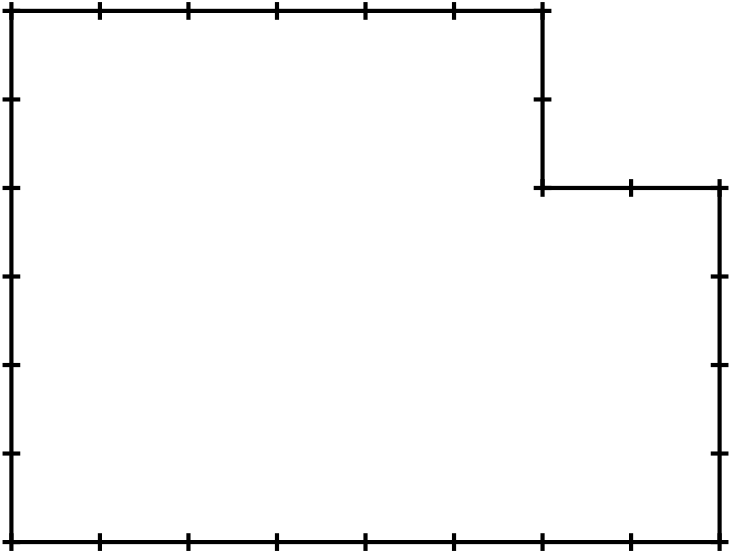 Student Responses28 units. Sample response: There are 2 sides that are 2 units each, and 2 sides that are 6 units each, so that's  or , which is 16. There are 2 other sides that are 8 units and 4 units, so that’s 12 more. Addressing3.MD.D, 3.MD.D.8Building Towards3.MD.D.8Warm-up10 minActivity 115 minActivity 220 minLesson Synthesis10 minCool-down5 minAddressing3.MD.D.8